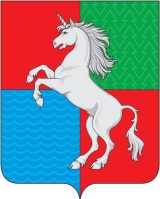 СОВЕТ ДЕПУТАТОВГОРОДСКОГО ОКРУГА ГОРОД ВЫКСАНИЖЕГОРОДСКОЙ ОБЛАСТИРЕШЕНИЕот 08.12.2023										       № 111О награждении Почетной грамотой городского округа город Выкса Нижегородской области Рассмотрев представление главы местного самоуправления городского округа город Выкса Нижегородской области В.В. Кочеткова Совет депутатов р е ш и л:За многолетний добросовестный труд, высокий профессионализм, значительный вклад в развитие градостроительной деятельности в городском округе город Выкса Нижегородской области наградить Почетной грамотой городского округа город Выкса Нижегородской области Чиркову Юлию Дмитриевну - заместителя начальника отдела архитектуры и градостроительства управления архитектуры, градостроительства и ремонта администрации городского округа город Выкса.Исполняющий обязанности	председателя Совета депутатов							А.В. Кобяков